ПРАВИТЕЛЬСТВО 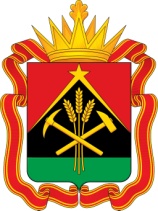 КЕМЕРОВСКОЙ ОБЛАСТИ - КУЗБАССАПОСТАНОВЛЕНИЕот« 7 » апреля 2022 г.  № 190г. КемеровоО внесении изменений в постановление Коллегии Администрации Кемеровской области от 20.05.2014 № 193 «Об установлении размера
и порядка выплаты выпускникам 11-х классов
из малообеспеченных семей общеобразовательных организаций, находящихся на территории Кемеровской области, допущенным
к государственной итоговой аттестации,
за исключением выпускников, находящихся
на полном государственном обеспечении, единовременного социального пособия»Правительство Кемеровской области - Кузбасса п о с т а н о в л я е т:1. Внести в постановление Коллегии Администрации Кемеровской области от 20.05.2014 № 193 «Об установлении размера и порядка  выплаты выпускникам 11-х классов из малообеспеченных семей общеобразовательных организаций, находящихся на территории Кемеровской области, допущенным к государственной итоговой аттестации, за исключением выпускников, находящихся на полном государственном обеспечении, единовременного социального пособия» следующие изменения:1.1. Заголовок, пункты 1, 2 после слов «Кемеровской области» дополнить словом «– Кузбасса».1.2. Пункт 3 изложить в следующей редакции:«3. Выплату единовременного социального пособия производить из средств областного бюджета, предусмотренных на реализацию Закона Кемеровской области от 05.07.2013 № 86-ОЗ «Об образовании».».1.3. Пункт 5 изложить в следующей редакции:«5. Контроль за исполнением настоящего постановления возложить на первого заместителя Губернатора Кемеровской области - Кузбасса –председателя Правительства Кемеровской области - Кузбасса ТелегинаВ.Н.».1.4. Порядок выплаты выпускникам 11-х классов
из малообеспеченных семей общеобразовательных организаций, находящихся на территории Кемеровской области, допущенным к государственной итоговой аттестации, за исключением выпускников, находящихся на полном государственном обеспечении, единовременного социального пособия, утвержденный постановлением, изложить в новой редакции согласно приложению к настоящему постановлению.2. Настоящее постановление подлежит опубликованию на сайте «Электронный бюллетень Правительства Кемеровской области - Кузбасса».3. Контроль за исполнением настоящего постановления оставляю
за собой.Первый заместитель Губернатора Кемеровской области - Кузбасса –     председатель Правительства   Кемеровской области - Кузбасса                                                    В.Н. ТелегинУТВЕРЖДЕНпостановлением Правительства Кемеровской области - Кузбасса                                                             от 7 апреля 2022 г. № 190ПОРЯДОКвыплаты выпускникам 11-х классов
из малообеспеченных семей общеобразовательных организаций, находящихся на территории Кемеровской области - Кузбасса, допущенным
к государственной итоговой аттестации, за исключением выпускников, находящихся на полном государственном обеспечении, единовременного социального пособия 1. Настоящий Порядок выплаты выпускникам 11-х классов
из малообеспеченных семей общеобразовательных организаций, находящихся на территории Кемеровской области - Кузбасса, допущенным
к государственной итоговой аттестации, за исключением выпускников, находящихся на полном государственном обеспечении, единовременного социального пособияпринят в целях реализации статьи 13 Закона Кемеровской области от 03.07.2013 № 86-ОЗ «Об образовании». 2. Единовременное социальное пособие (далее – пособие) выпускникам 11-х классов из малообеспеченных семей общеобразовательных организаций, находящихся на территории Кемеровской области - Кузбасса, допущенным к государственной итоговой аттестации, за исключением выпускников, находящихся на полном государственном обеспечении (далее – выпускники), носит целевой характер и предназначено для социальной поддержки при подготовке к выпускному вечеру. 3. Пособие выплачивается совершеннолетнему выпускнику или одному из родителей (законному представителю), совместно проживающему
с несовершеннолетним выпускником, или лицу, уполномоченному родителем (законным представителем) на основании доверенности, оформленной
в соответствии с законодательством Российской Федерации (далее также – получатель). 4. Для получения пособия получатель представляет
в общеобразовательную организацию, где обучается выпускник, или в орган местного самоуправления, осуществляющий управление в сфере образования на территории соответствующего муниципального образования (далее также - уполномоченный орган), в срок до 15 мая текущего года заявление по форме согласно приложению № 1 к настоящему Порядку.К заявлению прилагаются следующие документы:согласие на обработку персональных данных по формам согласно приложениям № 2, 3 к настоящему Порядку;копия и подлинник документа, удостоверяющего личность выпускника; его регистрацию по месту жительства (месту пребывания);копия и подлинник справки о признании семьи малоимущей
и нуждающейся в государственной социальной помощи или справки
о признании семьи или одиноко проживающего гражданина малоимущими;документ с реквизитами счета получателя, открытого в российской кредитной организации (договор банковского вклада (счета), справка кредитной организации о реквизитах счета или другие документы, содержащие сведения о реквизитах счета).Копии документов, предусмотренные настоящим пунктом, заверяются руководителем общеобразовательной организации или руководителем уполномоченного органа.В случае представления получателем документов
в общеобразовательную организацию ответственное лицо, назначенное приказом руководителя общеобразовательной организации, в течение 3 дней со дня представления документов передает их в уполномоченный орган.5. Список получателей утверждается уполномоченным органом
в течение 3 рабочих дней со дня представления получателями документов
и до 25 мая текущего года направляется в Министерство образования Кузбасса (далее - Министерство).Рассмотрение документов получателей осуществляет комиссия, созданная на основании приказа Министерства из числа сотрудников Министерства.В состав комиссии входит 7 человек, в том числе председатель комиссии, заместитель председателя комиссии, ответственный секретарь комиссии и иные члены комиссии.Заседание комиссии проходит 1 раз в год в июне. Заседание комиссии считается правомочным, если на нем присутствует более половины от общего числа членов комиссии.Решение о выплате либо об отказе в выплате пособия получателям принимается комиссией большинством голосов от числа присутствующих на заседании членов комиссии на основании представленных документов и оформляется протоколом заседания комиссии. При равенстве голосов членов комиссии голос председательствующего на заседании комиссии является решающим. Протокол заседания комиссии подписывается всеми членами комиссии, участвовавшими в заседании. Протоколы заседаний комиссии хранятся в Министерстве в течение 5 лет.6. Решение о выплате пособия оформляется приказом Министерства о выплате пособия выпускникам.7. Получателю может быть отказано в выплате пособия в случае представления неполного пакета документов.8. Министерство после заседания комиссии в течение 5 рабочих дней направляет в уполномоченный орган приказ и выписку из протокола заседания комиссии. О принятом решении получатели уведомляются уполномоченным органом в течение 5 рабочих дней после получения приказа или выписки из протокола заседания комиссии.9. Пособие выплачивается Министерством до выпускного вечера путем перечисления на лицевой счет получателя пособия, открытый в кредитной организации, по указанным в заявлении о предоставлении пособия реквизитам или наличными средствами.10. Учет и отчетность о расходовании средств областного бюджета, выделенных на выплату пособия, осуществляются в установленном законодательством порядке.11. Получатели имеют право на обжалование действий (бездействия) и (или) решений должностных лиц уполномоченного органа, Министерства, осуществляемых (принятых) ими при назначении и выплате пособия, путем обращения в Министерство и (или) в суд в порядке, предусмотренном действующим законодательством.Приложение № 1к Порядку выплаты выпускникам
11-х классов из малообеспеченных семей общеобразовательных организаций, находящихся
на территории Кемеровской области - Кузбасса, допущенныхк государственной итоговой аттестации,за исключением выпускников, находящихся на полном государственном обеспечении, единовременного социального пособия Министру образования Кузбасса________________________________от___________________________________________________________________
(фамилия, имя, отчество (последнее при наличии) выпускника, законного представителя выпускника или его представителя по доверенности)Заявлениео предоставлении единовременного социального пособия1. Сведения о выпускнике:______________________________________________________________________________(фамилия, имя, отчество (последнее при наличии)______________________________________________________________________________(дата рождения, СНИЛС)______________________________________________________________________________(место рождения)_____________________________________________________________________________(пол)_____________________________________________________________________________(наименование документа, удостоверяющего личность, серия и номердокумента, дата выдачи, наименование выдавшего органа)2. Сведения о законном представителе выпускника:___________________________________________________________________________(фамилия, имя, отчество (последнее при наличии)___________________________________________________________________________(дата рождения, СНИЛС)___________________________________________________________________________(адрес постоянного места жительства, номер телефона)___________________________________________________________________________(наименование документа, удостоверяющего личность, серия и номердокумента, дата выдачи, наименование выдавшего органа)___________________________________________________________________________(наименование документа, подтверждающего полномочия, серия и номердокумента, дата выдачи, наименование выдавшего органа)3.Сведения о представителе по доверенности (заполняется, еслизаявление подается представителем по доверенности):_______________________________________________________________________________(фамилия, имя, отчество (последнее при наличии)_______________________________________________________________________________(дата рождения, СНИЛС)_______________________________________________________________________________(адрес постоянного места жительства, номер телефона)_______________________________________________________________________________(наименование документа, удостоверяющего личность, серия и номердокумента, дата выдачи, наименование выдавшего органа;наименование документа, подтверждающего полномочия представителяпо доверенности, номер документа, дата выдачи, наименованиевыдавшего органа)4. Единовременное социальное пособие прошу перечислить:_______________________________________________________________________________(указать выбранный способ: путем перечисления денежных средств на счет,открытый в российской кредитной организации (указать организацию иреквизиты счета), либо наличными5. К заявлению прилагаю следующие документы:1) ______________________________________________________________________;2) ______________________________________________________________________;3) ______________________________________________________________________;4) ______________________________________________________________________;5) ______________________________________________________________________;6) ______________________________________________________________________.________________   ___________________________________________________________          (дата)                               (подпись выпускника, законного представителя выпускника                                                                или его представителя по доверенности)Приложение № 2к Порядку выплаты выпускникам
11-х классов из малообеспеченных семей общеобразовательных организаций, находящихся
на территории Кемеровской области – Кузбасса, допущенныхк государственной итоговой аттестации,за исключением выпускников, находящихся на полном государственном обеспечении, единовременного социального пособия СОГЛАСИЕродителя (законного представителя)на обработку персональных данныхнесовершеннолетнего выпускникаЯ, ___________________________________________________________,(фамилия, имя, отчество)зарегистрированный(ая) по адресу: _______________________________________________________________________________________________________,адрес фактического проживания: _________________________________________________________________________________________________________,паспорт серия____ номер_________, выдан _____________________________,___________________________________________________________________,(кем, когда выдан)являясь законным представителем несовершеннолетнего_____________________________________________________________________________________,(фамилия, имя, отчество)зарегистрированного(ой) по адресу: _______________________________________________________________________________________________________,адрес фактического проживания _________________________________________________________________________________________________________паспорт серия____ номер _________, выдан _____________________________,___________________________________________________________________(кем, когда выдан)в соответствии со статьей 9 Федерального закона от 27.07.2006
№ 152-ФЗ «О персональных данных» свободно, своей волей и в своем интересе даю согласие _______________________________________________,(наименование общеобразовательной организации, адрес)___________________________________________________________________,(наименование органа местного самоуправления, осуществляющегоуправление в сфере образования, адрес)Министерству образования Кузбасса (адрес: 650064, г. Кемерово,
пр. Советский, д. 58) на обработку (любое действие (операцию) или совокупность действий (операций, совершаемых с использованием средств автоматизации или без использования таких средств, включая сбор, запись, систематизацию, накопление, хранение, уточнение (обновление, изменение), извлечение, использование, передачу (распространение, предоставление, доступ), обезличивание, блокирование, удаление, уничтожение) следующих моих персональных данных и персональных данных несовершеннолетнего ребенка:фамилия, имя, отчество, число, месяц и год рождения, место рождения;паспорт или документ, его заменяющий (серия, номер, когда и кем выдан);документ, подтверждающий регистрацию в системе индивидуального (персонифицированного) учета (СНИЛС);адрес регистрации по месту жительства, адрес фактического проживания;номера домашнего, мобильного телефонов;адрес электронной почты.Вышеуказанные персональные данные предоставляю для обработки
в целях получения единовременного социального пособия выпускником
11-го класса, допущенного к государственной итоговой аттестации.Я ознакомлен(а) с тем, что:согласие на обработку персональных данных действует с даты подписания настоящего согласия бессрочно;в случае отзыва согласия на обработку персональных данных Министерство образования Кузбасса вправе продолжить обработку персональных данных без согласия при наличии оснований, указанных
в пунктах 2-11 части 1 статьи 6 и части 2 статьи 10 Федерального закона
от 27.06.2006 № 152-ФЗ «О персональных данных».«___»__________ 20__ г. _____________ _________________________                                                  (подпись)                (Ф.И.О.)Приложение № 3к Порядку выплаты выпускникам
11-х классов из малообеспеченных семей общеобразовательных организаций, находящихся
на территории Кемеровской области – Кузбасса, допущенных к государственной итоговой аттестации, за исключением выпускников, находящихся на полном государственном обеспечении, единовременного социального пособия СОГЛАСИЕна обработку персональных данныхсовершеннолетнего выпускникаЯ, ___________________________________________________________,(фамилия, имя, отчество)зарегистрированный(ая) по адресу: _______________________________________________________________________________________________________,адрес фактического проживания _________________________________________________________________________________________________________,паспорт серия____ номер_________, выдан _____________________________,___________________________________________________________________,(кем, когда выдан)в соответствии со статьей 9 Федерального закона от 27.07.2006
№ 152-ФЗ «О персональных данных» свободно, своей волей и в своем интересе даю согласие _______________________________________________,(наименование общеобразовательной организации, адрес)___________________________________________________________________,(наименование органа местного самоуправления, осуществляющегоуправление в сфере образования, адрес)Министерству образования Кузбасса (адрес: 650064, г. Кемерово,
пр. Советский, д. 58) на обработку (любое действие (операцию) или совокупность действий (операций, совершаемых с использованием средств автоматизации или без использования таких средств, включая сбор, запись, систематизацию, накопление, хранение, уточнение (обновление, изменение), извлечение, использование, передачу (распространение, предоставление, доступ), обезличивание, блокирование, удаление, уничтожение) следующих персональных данных:фамилия, имя, отчество, число, месяц и год рождения, место рождения;паспорт или документ, его заменяющий (серия, номер, когда и кем выдан);документ, подтверждающий регистрацию в системе индивидуального (персонифицированного) учета (СНИЛС);адрес регистрации по месту жительства, адрес фактического проживания;номера домашнего, мобильного телефонов;адрес электронной почты.Вышеуказанные персональные данные предоставляю для обработки
в целях получения единовременного социального пособия выпускником
11-го класса, допущенного к государственной итоговой аттестации.Я ознакомлен(а) с тем, что:согласие на обработку персональных данных действует с даты подписания настоящего согласия бессрочно;в случае отзыва согласия на обработку персональных данных Министерство образования Кузбасса вправе продолжить обработку персональных данных без согласия при наличии оснований, указанных
в пунктах 2-11 части 1 статьи 6 и части 2 статьи 10 Федерального закона
от 27.06.2006 № 152-ФЗ «О персональных данных».«___»__________ 20__ г. _____________ _________________________                                                  (подпись)                (Ф.И.О.)